Раздаточный материалТаблица 1 -  Расчетные нагрузки на вводе потребителейТаблица 2 - Нагрузка на КТПТ №1Таблица 3  - Паспортные данные трансформаторов Таблица 4 - Исходные данные для определения координат КТП №1Таблица 5 - Исходные данные для определения координат КТП №2Таблица 7 - Координаты ТП                    Таблица 8 - Отклонения напряжения в сети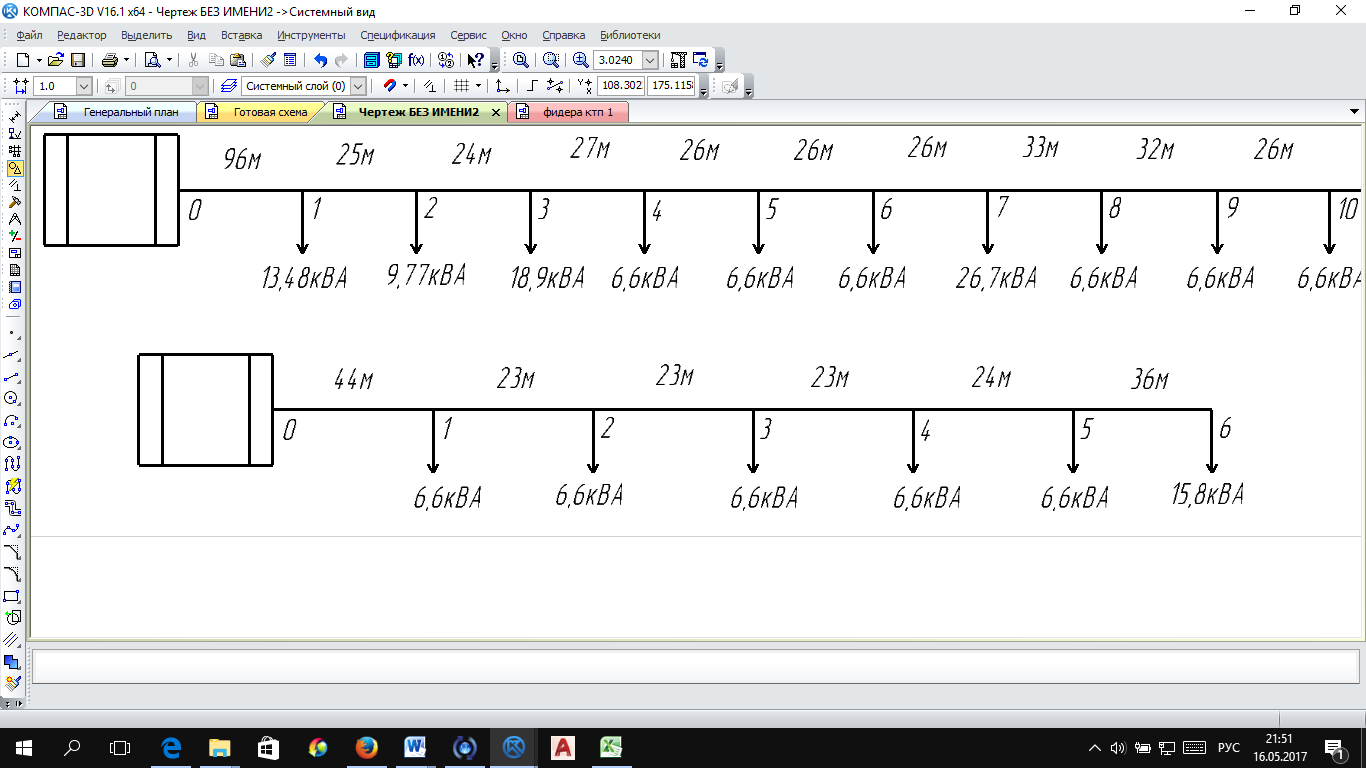 Рисунок 1 - Фидер №1 от КТП №1Таблица 9 - Результаты расчета Ф-1 от КТП №1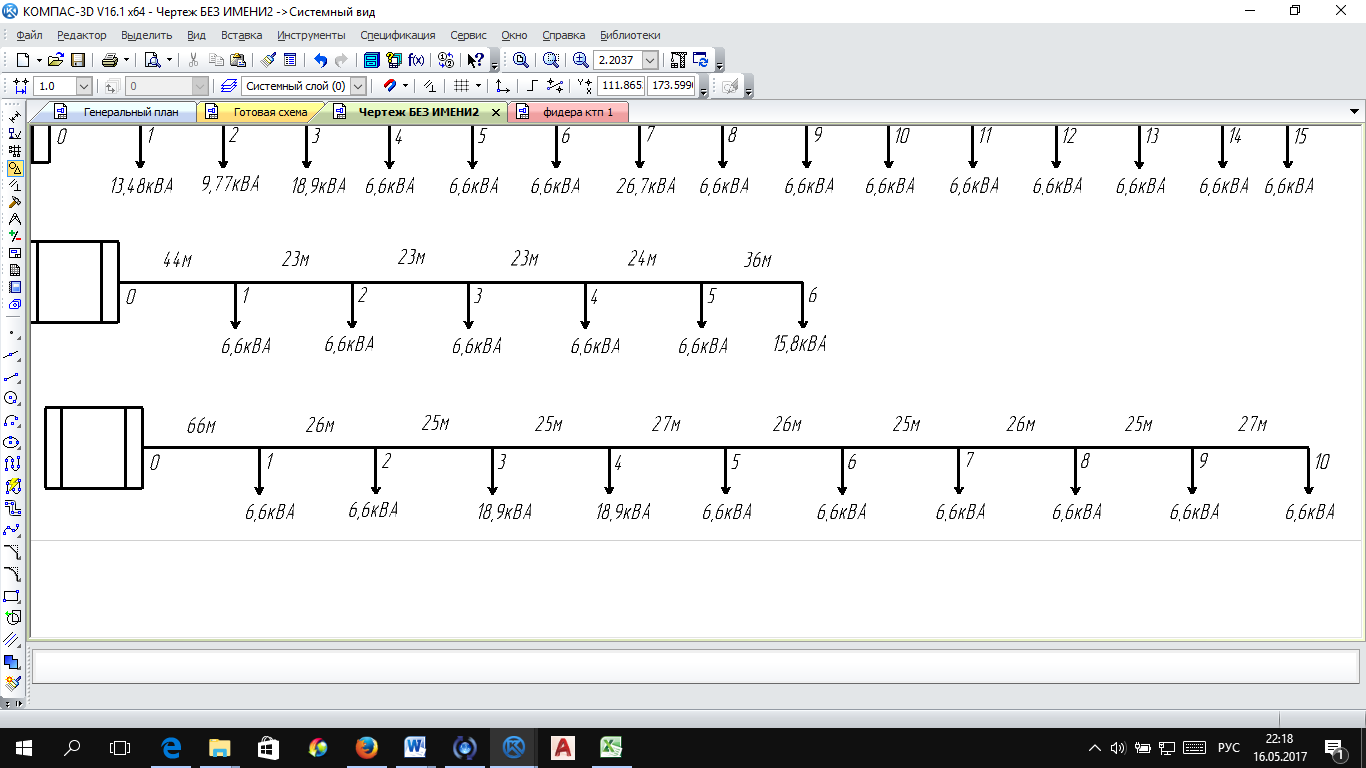 Рисунок 2 - Фидер №3 от КТПТ №1Таблица 10 - Результаты расчета Ф-3 от КТП №1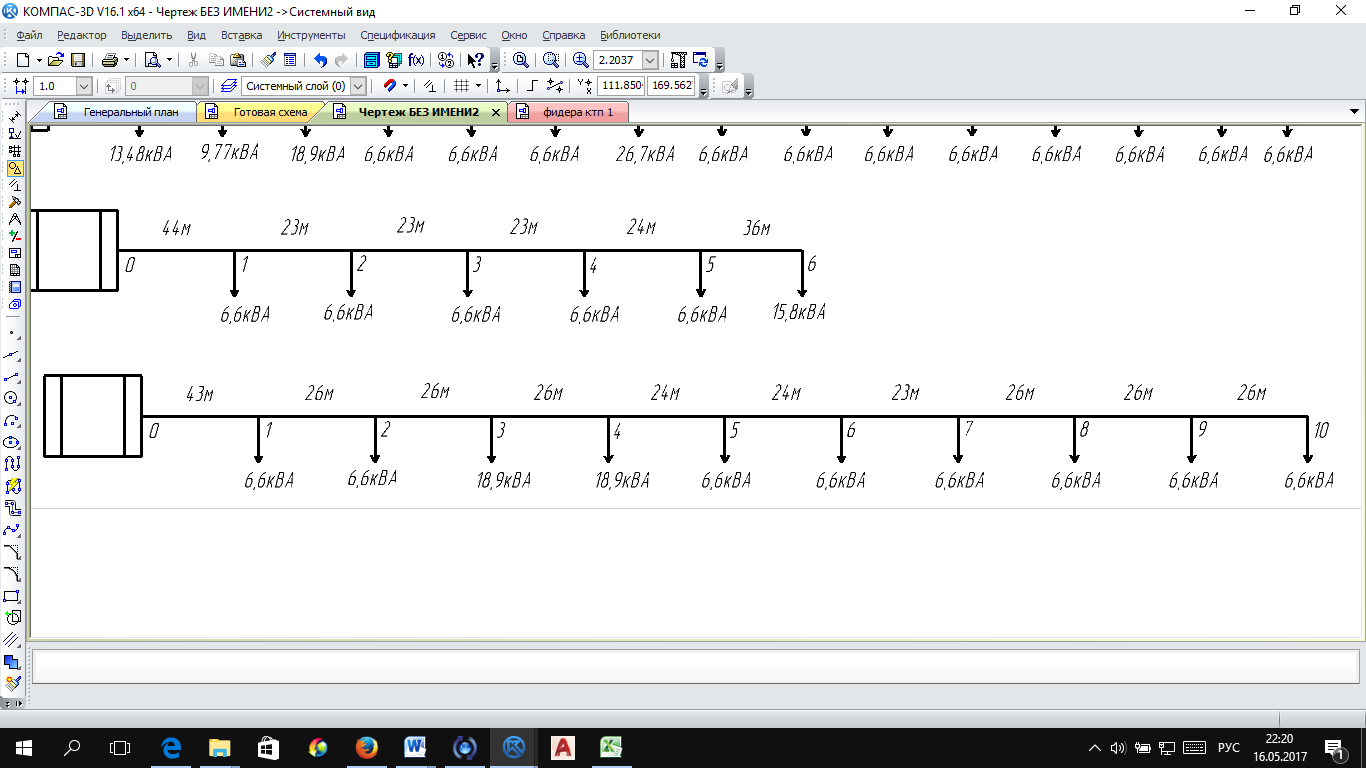 Рисунок 3 - Фидер №4 от КТПТ №1Таблица 11 - Результаты расчета Ф-4 от КТП №1Таблица 12 - Результаты расчета отпаек от магистрали 0,38 кВ на вводТаблица 13 - Годовое потребление энергии, потери мощности и энергии в линиях 0,38 кВ.Таблица 14 - Потеря энергии в трансформаторах ТП 10/0,4 кВ.Таблица 15 - Основные характеристики автоматов 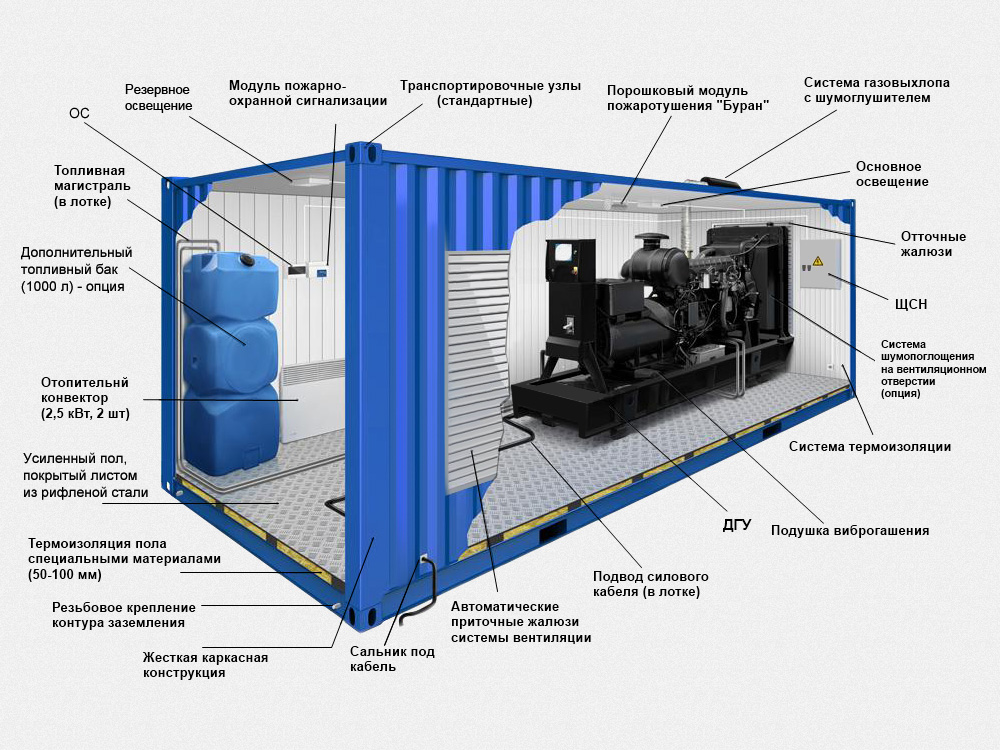 Рисунок 4. Комплектация дизельного генератора контейнерного исполненияТаблица 16  Данные об электроустановкахТаблица 17- Налог на имущество ДЭСТаблица 18 – Стоимость оборудованияТаблица 19 – Расчет капиталовложенийТаблица 20 – Расчет страховых взносовТаблица 21 - Расчет ежемесячных амортизационных отчислений Трансформаторов ТМ-100-10/0,4Таблица 22 - Технико-экономические показатели№ п/пПомещениеДеньДеньДеньДеньВечерВечерВечерВечер№ п/пПомещениеPд, кВтQд, кварSд, кВАcosϕдPв, кВтQв, кварSв, кВАcosϕв1.Жилой дом 1-кв.4,301,685,000,946,272,136,600,942.Жилой дом 8-кв.11,484,7513,400,9317,706,6218,900,933.Администрация21,9013,5125,100,8614,334,2315,500,944.Отделение связи9,036,4211,400,908,465,8510,150,925.Дом культуры14,537,2715,100,8623,8116,5326,940,856.Универмаг17,438,3618,980,8914,515,9315,800,907.Котельная25,1719,9532,560,8025,7219,1831,990,81Наименование объектаКол-воSобщ, кВАЖилой дом 1-квартирный4351,1Жилой дом 8-квартирный226,46Администрация113,17Универмаг113,43Котельная127,19Тип трансформатораНоминальная мощностьНапряжения,кВНапряжения,кВГруппа соединения я обмотокГруппа соединения я обмотокПотери, ВтПотери, ВтСопротивление Zk трансформатора, приведенное к напряжению 0,4 кВ, ОмНапряжение короткого замыкания, ВТок холостого хода, АТип трансформатораНоминальная мощностьВНННГруппа соединения я обмотокГруппа соединения я обмотокХолостого ходаКороткого замыканияСопротивление Zk трансформатора, приведенное к напряжению 0,4 кВ, ОмНапряжение короткого замыкания, ВТок холостого хода, АТМГ100100,4Y-Y0Y-Y029019700,794,52,6ТМГ100100,4Y-Y029029019700,794,52,6№ потребителяS, кВАХ, смY, см№ потребителяS, кВАХ, смY, см12345678КТПТ №1КТПТ №1КТПТ №1КТПТ №1КТПТ №1КТПТ №1КТПТ №1КТПТ №11231,9970,317,616,652,27,316,664,718,816,654,67,216,662,218,816,657,17,116,659,718,816,659,76,916,657,218,816,662,36,716,654,718,816,664,86,616,652,318,816,667,46,416,649,818,816,669,76,316,647,418,816,672,23,516,644,818,816,637,73,316,642,318,816,640,33,116,639,718,816,642,93,116,637,118,816,645,42,916,634,718,816,647,72,6218,934,716,116,650,22,5315,534,712,516,652,72,3218,934,78,116,655,22,31015,832,62,916,657,92,216,637,18,116,660,32,116,639,87,916,662,52,116,642,37,716,664,92,116,644,87,616,667,51,916,647,37,616,669,91,816,649,87,416,672,11,7226,4910604,33178,59158,49155,52620,4№ потребителяS, кВАХ, смY, см№ потребителяS, кВАХ, смY, см12345678КТПТ №2КТПТ №2КТПТ №2КТПТ №2КТПТ №2КТПТ №2КТПТ №2КТПТ №216,61,216,1410,1517,97,316,63,615,816,613,87,216,66,315,616,611,67,116,68,615,416,69,26,916,611,115,116,67,16,916,613,315,116,64,76,816,615,914,916,62,16,816,618,214,716,628,13,616,620,514,616,625,53,416,623,114,316,623,13,216,625,514,216,620,83,116,627,714,116,618,43,1218,930,114,116,616,12,9826,9430,111,216,613,92,8218,930,18,316,611,62,616,627,98,216,69,22,316,625,47,916,66,82,216,623,17,916,64,42,116,620,87,616,62,11,9170,343745,192120,99128,951689,79568,43Номер ТПКоордината XКоордината YКТП №152,813,5КТП №220,723,3Элемент сетиУдаленная ТП при нагрузкеУдаленная ТП при нагрузкеУдаленная ТП при нагрузкеУдаленная ТП при нагрузкеУдаленная ТП при нагрузкеЭлемент сетиПотребительПотребительПотребительПотребительПотребительЭлемент сети100%100%25%25%25%Элемент сетиУд.Бл.Уд.Бл.Бл.Шины 10 кВ+4+4-2-2-2ВЛ 10 кВ-5-5-1,25-1,25-1,25Трансформатор 10/0,4 кВПотери-4-4-1-1-1Надбавка+5+5+5+5+5ВЛ 0,38 кВ-50-1,2500Потребитель-50-0,50,750,75УчастокS, кВАПроводДлина,км        Потеря U%        Потеря U%cosφУчастокS, кВАПроводДлина,кмна участкеОт ТПcosφ5-615,8СИП-2 3х50+1х500,0360,171,030,94-515,86СИП-2 3х50+1х500,0240,120,860,943-420,3СИП-2 3х50+1х500,0230,140,740,942-321,36СИП-2 3х50+1х500,0230,150,600,941-221,94СИП-2 3х50+1х500,0230,150,450,940-121.96СИП-2 3х50+1х500,0440,290,290,94УчастокS, кВАПроводДлина,км        Потеря U%        Потеря U%cosφУчастокS, кВАПроводДлина,кмна участкеОт ТПcosφ9-106,6СИП-2 3х70+1х700,0270,051,860,948-99,24СИП-2 3х70+1х700,0250,071,800,947-813,86СИП-2 3х70+1х700,0260,111,730,946-718,48СИП-2 3х70+1х700,0250,141,620,945-623,1СИП-2 3х70+1х700,0260,181,480,944-523,76СИП-2 3х70+1х700,0270,201,290,943-423,72СИП-2 3х70+1х700,0250,211,100,942-323,92СИП-2 3х70+1х700,0250,160,880,941-224,53СИП-2 3х70+1х700,0260,190,720,940-126,4СИП-2 3х70+1х700,0660,530,530,94УчастокS, кВАПроводДлина,км        Потеря U%        Потеря U%cosφУчастокS, кВАПроводДлина,кмна участкеОт ТПcosφ9-106,6СИП-2 3х70+1х700,0260,051,640,948-99,24СИП-2 3х70+1х700,0260,071,590,947-813,86СИП-2 3х70+1х700,0260,111,510,946-718,48СИП-2 3х70+1х700,0230,131,400,945-623,1СИП-2 3х70+1х700,0240,171,270,944-523,76СИП-2 3х70+1х700,0240,171,100,943-423,72СИП-2 3х70+1х700,0260,220,930,942-323,92СИП-2 3х70+1х700,0260,170,700,941-224,53СИП-2 3х70+1х700,0260,190,540,940-126,4СИП-2 3х70+1х700,0430,350,350,94                              Помещение         Сечение проводов на вводЖилой дом 1- кв.СИП-4 1x25+1x25Жилой дом 8- кв.СИП-4 1x50+1x50АдминистрацияСИП-4 1x50+1x50Отделение связиСИП-4 1x25+1x25Дом культурыСИП-4 1x50+1x50УнивермагСИП-4 1x50+1x50КотельнаяСИП-4 1x70+1x70Номер ТПНомер фидера∆P, %Sгол, кВт∆P, кВтτ, ч/год∆W, тыс. кВт•чTmax, ч/годW, тыс. кВт•чКТПТ№1Ф-11,7021,690,425010,2160040КТПТ№1Ф-21,4734,450,365010,2160040КТПТ№1Ф-31,1126,40,255010,1160036КТПТ№1Ф-41,3626,40,305010,2160036КТПТ№2Ф-11,4923,760,335010,2160036КТПТ№2Ф-23,1623,761,199361,1240090КТПТ№2Ф-33,6323,766,348165,22200384КТПТ№2Ф-44,3141.297,528166,12200384ИтогоИтогоИтогоИтого16,71-13,3-1046Номер ТПSном., кВ•АSmax, кВ•А∆Px, кВт∆Pк, кВтTmax, ч/годτ, ч/год∆W, тыс. кВт•чКТПТ №1100131,350,352,2724009367КТПТ №2100116,280,82,2724009367ИтогоИтогоИтогоИтогоИтогоИтогоИтого14Номер  ТПНомерфидераSрасч.кВАIрасч.АТипавтоматаIном.АIном.расцеп.АIср.эл.маг.АIпр.откл.кАКТП 1Ф-121,9633,4ВА-57Ф35505063015КТП 1Ф-234,4552,4ВА-57Ф358080125015КТП 1Ф-326,440,2ВА-57Ф356363125015КТП 1Ф-4	26,440,2ВА-57Ф356363125015КТП 2Ф-1	23,7636,1ВА-57Ф35505063015КТП 2Ф-223,7636,1ВА-57Ф35505063015КТП 2Ф-323,7636,1ВА-57Ф35505063015КТП 2Ф-441,2962,8ВА-57Ф35100100125015Установка, №Наименование установкиМощность, кВтСтоимость, руб.1.ДЭС - 101070000001 января701328,701 февраля700228,601 марта704327,201 апреля700836,401 мая700540,501 июня701944,601 июля700948,601 августа700592,201 сентября703656,801 октября700660,401 ноября700064,9            01декабря702568,631 декабря700753,2         ∑8417122средне год.701426,8налог на имущество128594,8НаименованиеМаркаКол-воДлина, кмСтоимость основных средств (за 1 км или 1 ед.), тыс. Руб.Стоимость основных средств, тыс. Руб.НаименованиеМаркаКол-воДлина, кмСтоимость основных средств (за 1 км или 1 ед.), тыс. Руб.Стоимость основных средств, тыс. Руб.ТрансформаторТМ-100-10/0,42-240480ТрансформаторТМ-100-10/0,42-240480Провод СИП-24х50-0,906704637,8Провод СИП-24х70-2,5649322389,7Провод СИП-24х95-1,80512002166Итого:Итого:Итого:Итого:Итого:5673,5ОборудованиеОборудованиеКол.,шт, руб., руб., руб.КВ, руб.ТрансформаторТМ-100-10/0,4248000016800072000720000Провод СИП-24х500,90663780022323095670956700Провод СИП-24х702,56423897008363953584553584550Провод СИП-24х951,80521660007581003249003249000Пенсионный фонд РФФонд обязательного медицинского страхованияФонд социального страхования, нетрудоспособность (ФСС (2.9%))ФСС травматизм, 0,9%Пенсионный фонд РФФонд обязательного медицинского страхованияФонд социального страхования, нетрудоспособность (ФСС (2.9%))ФСС травматизм, 0,9%118272027417615590448384январь480000февраль474286март468572апрель462858май457144июнь451430июль445716август440002сентябрь434288октябрь428574ноябрь422860декабрь41714631 декабря411432Ср. год.445716№ п/п                          Показатели ЕдиницыизмеренияЗначение  1Капитальные вложениятыс.руб7553,550  2Эксплуатационные затратытыс.руб7182,566  - заработная плататыс.руб5376  - страховые взносытыс.руб1661,184  - амортизационные отчислениятыс.руб68,568  - налог на имуществотыс.руб0,754  - ремонт и техническое обслуживаниетыс.руб14,400  - потери электроэнергиитыс.руб54,460  - прочие расходытыс.руб7,200  3Приведенные затратытыс.руб7937,921  4Себестоимость электроэнергииРуб/кВт.ч6,67